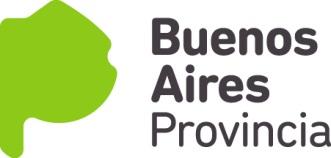 JEFATURAS REGIONALESJEFATURAS DISTRITALESINSPECTORES DE ENSEÑANZA SECRETARÍA DE ASUNTOS DOCENTESDIRECTORESDOCENTES DE EDUCACIÓN FÍSICADOCENTES DE DUCACIÓN ARTÍSTICA Las acciones que estamos desarrollando en el marco de la propuesta Pedagógico-Recreativa denominada “La Escuela y Vos en Invierno” 2018, aprobada por la RESOL-2018-488-GDEBA-SSEDGCYE y sus Anexos N°1-IF-2018-08970780-GDEBA-SSEDGCYE, N°2-IF-2018-08970985-GDEBA-SSEDGCYE y 3 IF-2018-08971159-GDEBA-SSEDGCYE, nos acercan a su implementación conforme el cronograma establecido. En este sentido, el Equipo de Nivel Central les informa:Los proyectos distritales que las Regiones remitieron, han sido analizados a través de la intervención de las Direcciones de Modalidad que coordinan la Propuesta. Somos conocedores que se han realizado adecuaciones, tendientes a lograr que la puesta en marcha se garantice en tiempo y forma, El área específica, dependiente de la Dirección Provincial de Recursos Humanos, ha otorgado en base al presupuesto aprobado los números de CUPOF (paquete de horas).Dicho presupuesto establecido en horas cátedra,  corresponde al proyecto elaborado en cada distrito con la distribución por modalidad. Se adjunta a la presente las horas autorizadas resaltadas en verde con el número de CUPOF correspondiente. Las mismas deberán ser nominalizadas con los docentes propuestos de educación física y educación artística en el modelo de Planilla remitida en Comunicación anterior. Si quedaran horas sin cubrir por falta de propuesta, la Jefatura Distrital remitirá a la Secretaría de Asuntos Docentes la solicitud de las mismas indicando las horas y la modalidad que se solicita. En el caso de Educación Artística se deberá especificar lenguaje y opciones alternativas de otros lenguajes por orden de acuerdo al proyecto. Para dar cumplimiento al punto anterior, se deberá utilizar la planilla correspondiente a cada modalidad remitida en la comunicación anterior con la leyenda “sin cubrir” en la columna identificada para NOMBRE Y APELLIDO. Las Secretarías de Asuntos Docentes una vez los docentes, volcarán los datos en la misma planilla que avalarán y remitirán a la Jefatura Distrital en el período comprendido entre el 10 al 12 de julio. Debiendo elevarse al Equipo de Nivel Central el día 13/7/18 a través de los correos inspeccióngral@abc.gob.ar y seduasesores@gmail.com Las Jefaturas Distritales recibirán a la brevedad comunicación sobre el procedimiento a seguir con relación a los datos finales por distrito  contralor docente. “La Escuela y Vos en Invierno” 2018.Equipo de Nivel CentralSUBSECRETARÍA DE EDUCACIÓNLa Plata, 6 de julio de 2018.